Muster-Gefährdungsbeurteilung Chemieunterricht an WaldorfschulenKlassenstufe: 		11. KlasseTitel des Versuchs: 	Vergärung von Glucose - Bildung von Ethanol (3.1)Literatur:			Lehrbuch der phänomenologischen Chemie, Band 2, Seite 122Gefahrenstufe                  	Versuchstyp   Lehrer             SchülerGefahrstoffe (Ausgangsstoffe, mögliche Zwischenprodukte, Endprodukte)Andere Stoffe:Beschreibung der DurchführungIn einen 2 l Stand- oder Erlenmeyerkolben werden etwa 1 Packung Rosinen eingefüllt; einige Rosinen werden in einen kleineren Erlenmeyerkolben in wenig Wasser eingelegt. Zu der Hauptmasse der Rosinen im grossen Kolben werden 3/4 eines Presshefewürfels gegeben und das Ganze wird mit Wasser etwa zur Hälfte aufgefüllt. Auf den Kolben wird ein Gärröhrchen aufgesetzt Der Ansatz wird in ein Wasserbad (30 - 35  C) mit einem Thermostaten gestellt. Relativ rasch beginnt die Gasbildung, die im Gärröhrchen deutlich sichtbar wird.Am nächsten Tag wird der Ansatz an eine mit Kalklauge zu 1/3 gefüllte Gaswaschflasche angeschlossen. Bald ist das Ergebnis deutlich sichtbar und das Gärröhrchen wird wieder aufgesetzt. Nach Abschluss der Gärung (nach 2 Tagen, die Kohlendioxidbildung ist deutlich schwächer geworden) filtriert man ab (zuerst die Rosinen durch ein Teesieb, dann durch etwas Watte in einem grossen Trichter, schliesslich durch einen Faltenfilter). Ein Teil des Filtrates wird in einen Rundkolben einer Destillationsapparatur gefüllt und mittels eines Liebigkühlers sorgfältig destilliert (Dampftemperatur nicht über 85 C). Ergänzende HinweiseKeineEntsorgungshinweiseRosinenwein-Ansatz: Feste Stoffe über den Hausmüll, Flüssigkeit über das Abwasser entsorgen.Destillat: verbrennen oder aufbewahren.Mögliche Gefahren (auch durch Geräte)Sicherheitsmaßnahmen (gem. TRGS 500)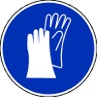 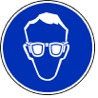 		Schutzbrille                                         SchutzhandschuheDie Betriebsanweisung für Schülerinnen und Schüler wird beachtet.Ersatzstoffprüfung (gem. TRGS 600)Durchgeführt. Die notwendigen Schutzmaßnahmen werden getroffen.AnmerkungenH225 		Flüssigkeit und Dampf leicht entzündbar.H315 		Verursacht Hautreizungen.H318 		Verursacht schwere Augenschäden.H335 		Kann die Atemwege reizen.P210 		Von Hitze, heißen Oberflächen, Funken, offenen Flammen fernhalten. P261_s 		Einatmen von Staub/Aerosol vermeiden.P280 		Schutzhandschuhe/Schutzkleidung/Augenschutz tragen.P305+351+338 	Bei Berührung mit den Augen: Einige Minuten lang vorsichtig mit Wasser ausspülen. Eventuell. vorhandene 		Kontaktlinsen nach Möglichkeit entfernen. Weiter ausspülen.P310 		Sofort Giftinformationszentrum/Arzt anrufen.	P405 		Unter Verschluss aufbewahren.P501 		Inhalt/Behälter nach örtlichen Vorschriften entsorgen.Schule:Datum:				Lehrperson:					Unterschrift:Schulstempel:© Ulrich Wunderlin / Atelierschule Zürich / Erstelldatum: 29.11.2015______________________________________________________________________________NameSignalwortPiktogrammeH-SätzeEUH-SätzeP-SätzeAGW in mg m-3Ethanol (≈ 70%)(Reaktionsprodukt, nach Destillation)Achtung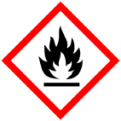 H225keineP210(die anderen P-Sätze sind hier nicht relevant)960Kalkwasser(Calciumhydroxid-Lösung (gesättigt)Gefahr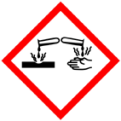 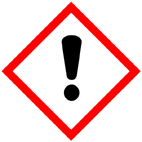 H315 H318 H335keineP261_s  P280P305+351+338P310 P405 P501---WasserHefeRosinen (ungeschwefelt)GefahrenJaNeinSonstige Gefahren und HinweiseDurch EinatmenXDurch HautkontaktXBrandgefahrXExplosionsgefahrXDurch AugenkontaktX